K Hotels Dunnan  (柯達大飯店台北敦南店)http://dunnan.khotels.com.tw/en/Approximately 14 minutes walk to National Taiwan UniversityJust Sleep Taipei Linsen Branch (台大捷絲旅 台北林森館)https://www.justsleephotels.com/linsen/twNear Bus StationTake a bus from Linsen North Road to Gongguan MRT Station. The whole journey takes about 30 minutes.Fare = NT$ 15From: Linsen North Road 1   to   MRT Gongguan Station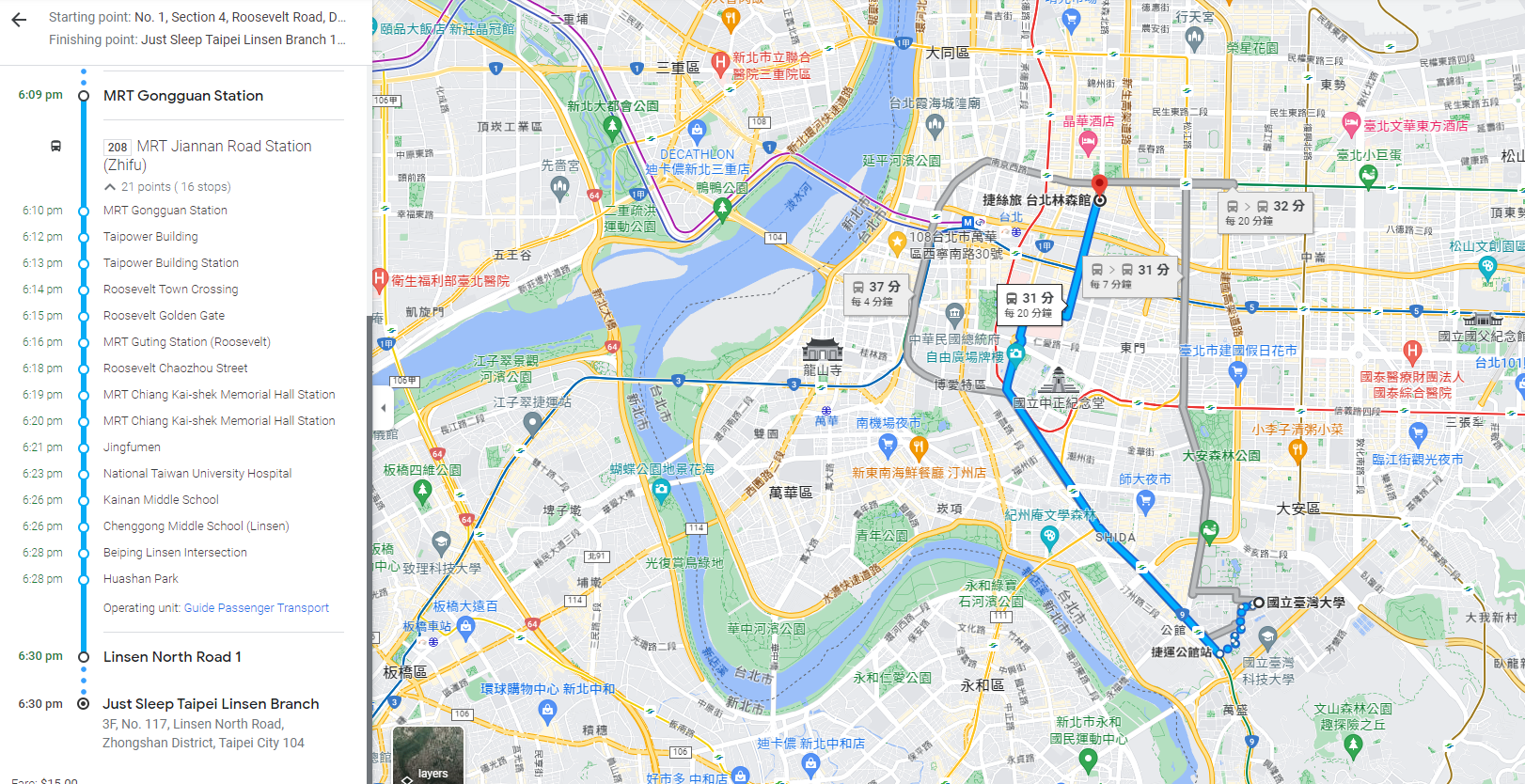 Just Sleep Taipei Ximending  (捷絲旅台北西門館)https://reurl.cc/NqjNomNear MRT StationTake a MRT from Ximen MRT Station and get off at Taipei Gongguan Station,The journey takes about 30 minutes.Fare = NT$ 20 Metro Taipei Web.: https://english.metro.taipei/Station (green line) : G07 - G12 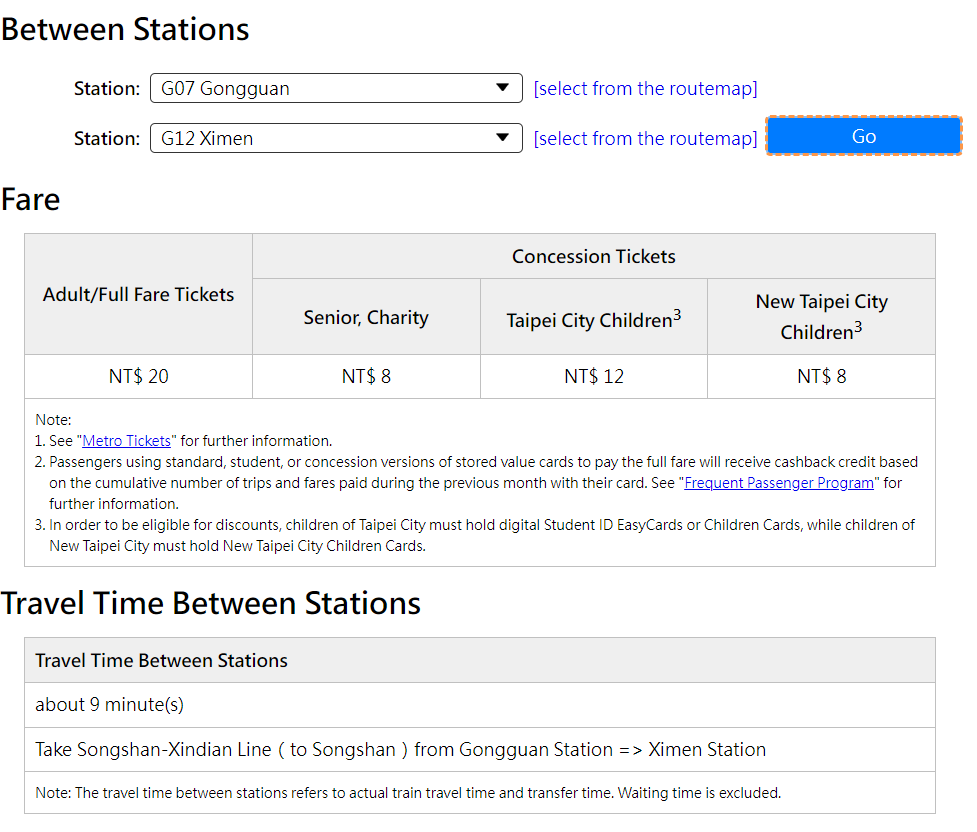 